SUNDAYVIRTUAL CRAFTERNOONSA chance to learn from, and share with, othersFeel connectedMeet new peopleBe a place of peace, not panicLet’s learn a new craft together, or bring your own craft and hang out with us.2pm every Sunday Click on below Zoom linkhttps://us04web.zoom.us/j/132274185SUNDAYVIRTUAL CRAFTERNOONSWeek OneColouring In (or drawing if you don’t have a printer)You will need:Pencils, pens, whatever you have for colouring inA copy of the next page printed off(if you don’t have a printer with you, can try sketching it!)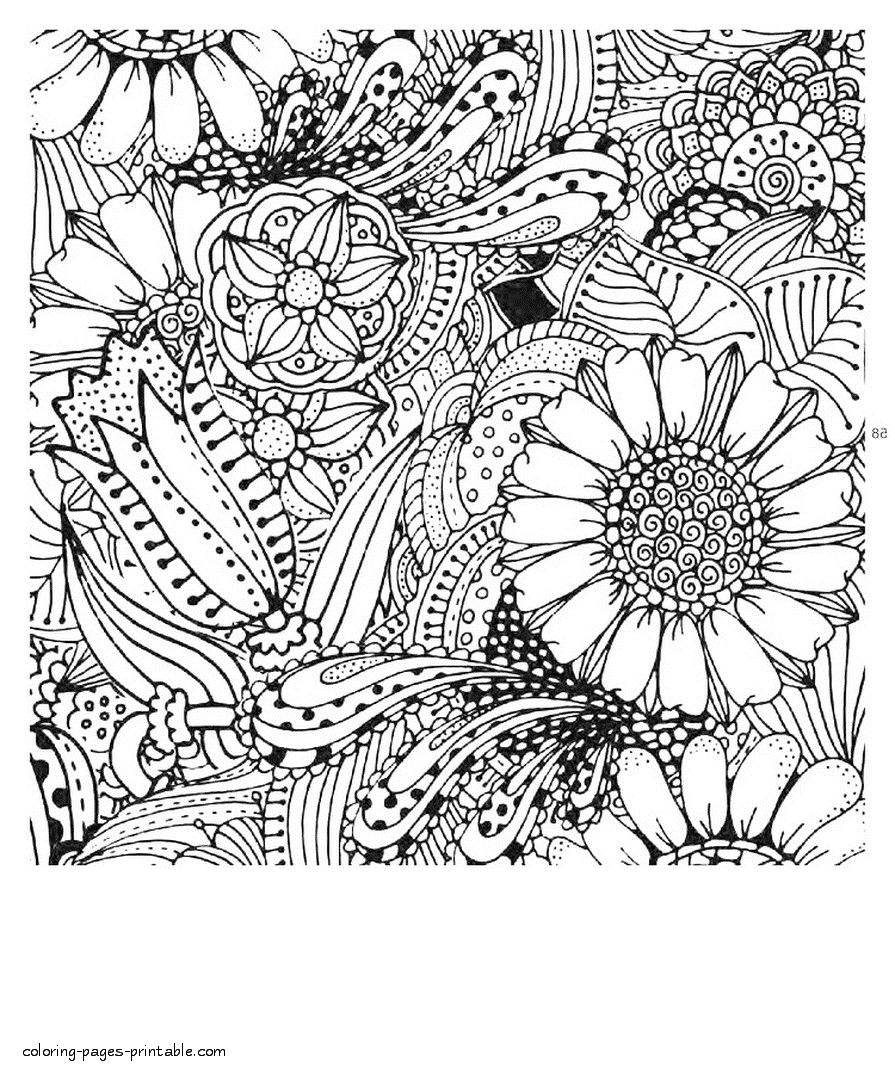 